Hvordan du finner fram forslaget til kommuneplanens arealdel på internett:Gå inn på kommunens kartinnsynsløsning  på internett.Gå til menyen til venstre for kartet Velg område: Sunndal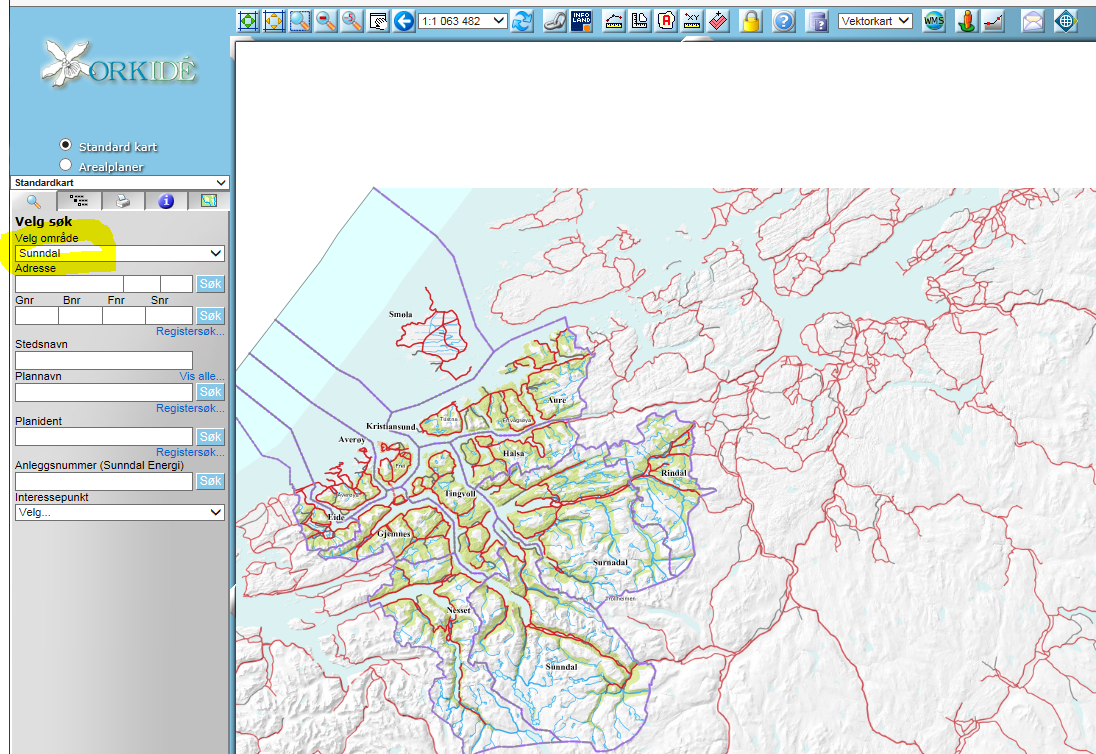 Hak av for Arealplan og Kommuneplan Under arbeid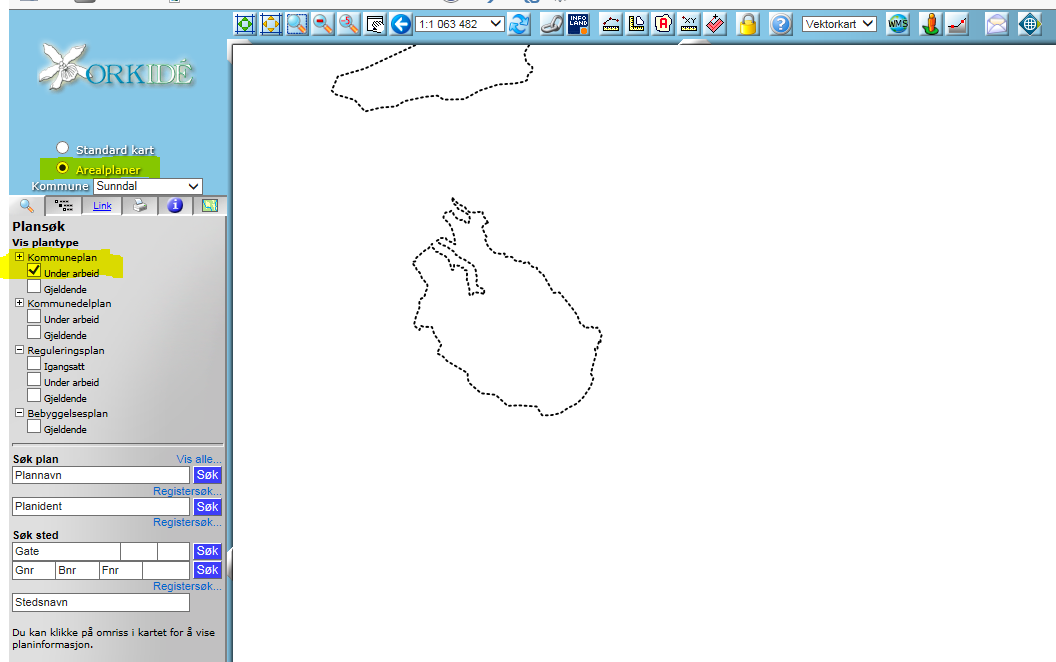 Bruk forstørrelsesglasset i verktøylinja over kartet og zoom deg inn på kartet. For å få opp formåla med farge må du zoome ganske langt inn.  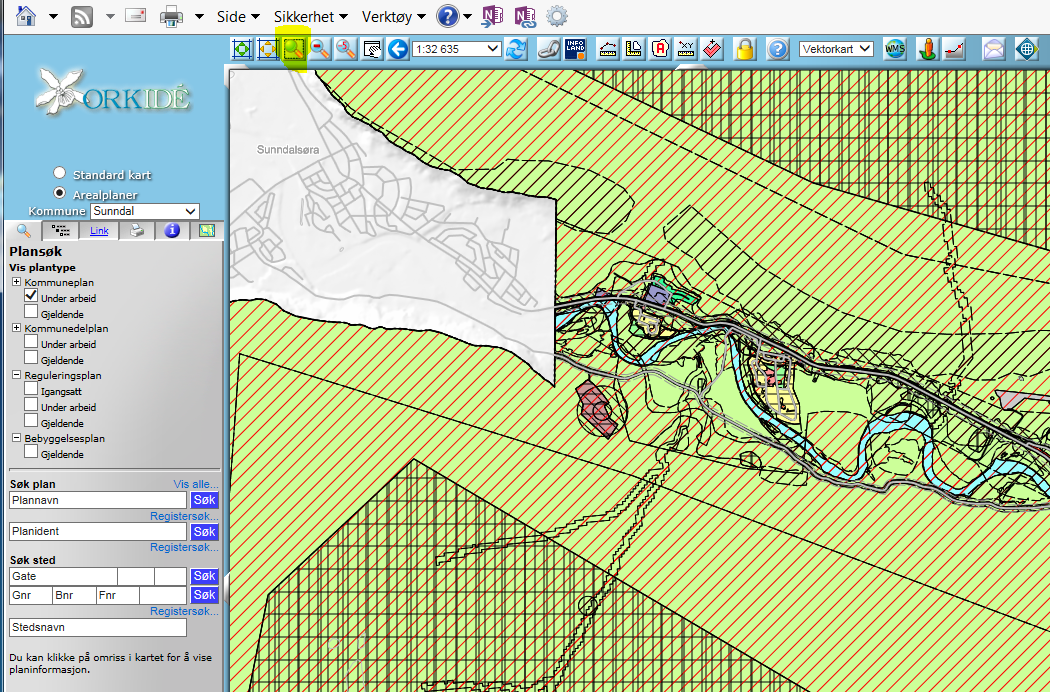 Ved å klikke på plankartet kommer det opp Planinformasjonen til vestre for kartet. Her ligger både plandokumenter og saksdokumenter som du kan klikke på og få fram.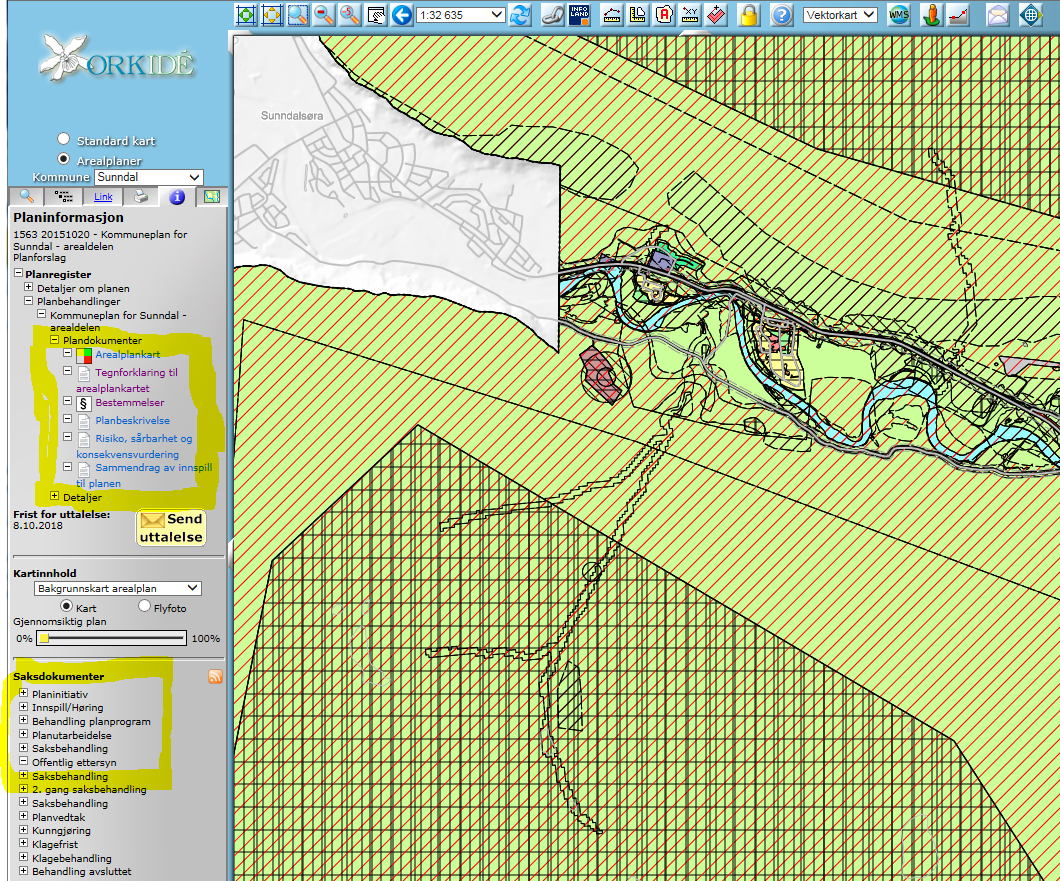 